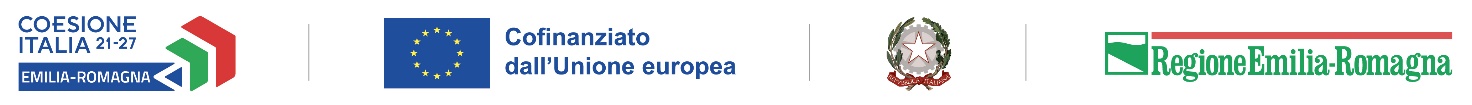 Piano nazionale di sperimentazione per l’istituzione di una filiera formativa integrata nell’ambito tecnologico-professionale D.M. n.240/2023 Delibera di Giunta Regionale n. 2269/2023Regione Emilia-RomagnaSettore Educazione, Istruzione, Formazione, LavoroInvio PEC: progval@postacert.regione.emilia-romagna.it
Il/la Sottoscritto/a _______________________________________ in qualità di Legale Rappresentante (o suo delegato) del seguente Ente di Formazione professionale accreditato che realizza l’offerta di percorsi IeFP in attuazione della DGR n. 581/2023:con la presente, in attuazione di quanto previsto dalla DGR n. 2269/2023, COMUNICA di aver aderito in qualità di partner alla candidatura presentata in risposta all’Avviso di cui al Decreto Dipartimentale n. 2608/2023 dall’istituzione scolastica:con riferimento al/ai percorso/i di istruzione:prevedendo l’integrazione con il/i seguente/i percorso/i di IeFP per il conseguimento di una qualifica professionale di IV liv. EQF con valore di diploma professionale correlato alle qualifiche ricomprese nell’offerta di cui alla DGR n. 581/2023: (si riportano tutte le qualifiche di IV liv. previste dal repertorio regionale - lasciare unicamente le qualifiche di IV liv. EQF con valore di diploma previste nella candidatura che potranno essere attivate in coerenza alle qualifiche professionali III liv. che rientrano nell’offerta approvata all’Ente per la relativa sede territoriale con DGR n. 581/2023 e che sono state ricomprese nella candidatura alla quale è stata data adesione)Il Legale Rappresentante(Documento firmato digitalmente)Codice organismoRagione sociale Sede operativa DenominazioneSede inCodice meccanograficodenominazionetipologia(Istituto tecnico o professionale)indirizzoQualifiche regionali di IV liv. EQF con valore di diploma professionale conseguibili nei percorsi di IV anno IeFPQualifiche regionali di III liv. EQF di cui alla DGR n. 581/2023TECNICO NELL’AMMINISTRAZIONE DEL PERSONALEOPERATORE AMMINISTRATIVO-SEGRETARIALETECNICO AUTRONICO DELL'AUTOMOBILEOPERATORE MECCATRONICO DELL'AUTORIPARAZIONEACCONCIATOREOPERATORE DELL’ACCONCIATURAESTETISTAOPERATORE TRATTAMENTI ESTETICITECNICO NELLA GESTIONE DI SISTEMI TECNOLOGICI INTELLIGENTIOPERATORE IMPIANTI ELETTRICI TECNICO DELLE ENERGIE RINNOVABILIOPERATORE IMPIANTI ELETTRICI TECNICO DELLE ENERGIE RINNOVABILIOPERATORE IMPIANTI TERMO-IDRAULICITECNICO DELLA GESTIONE DEL PUNTO VENDITAOPERATORE ALLE VENDITETECNICO DEL SERVIZIO DI DISTRIBUZIONE PASTI E BEVANDEOPERATORE DELLA RISTORAZIONETECNICO DELLA PRODUZIONE PASTIOPERATORE DELLA RISTORAZIONETECNICO EDILEOPERATORE EDILE ALLE STRUTTURETECNICO DELLE LAVORAZIONI DEL LEGNOOPERATORE EDILE ALLE STRUTTURETECNICO DI PANIFICIO E PASTIFICIOOPERATORE DELLE LAVORAZIONI DI PRODOTTI AGRO-ALIMENTARITECNICO DELLE LAVORAZIONI LATTIERO-CASEARIEOPERATORE DELLE LAVORAZIONI DI PRODOTTI AGRO-ALIMENTARITECNICO DELLE LAVORAZIONI PRODOTTI VEGETALIOPERATORE DELLE LAVORAZIONI DI PRODOTTI AGRO-ALIMENTARITECNICO DELLE LAVORAZIONI CARNIOPERATORE DELLE LAVORAZIONI DI PRODOTTI AGRO-ALIMENTARITECNICO DELLE LAVORAZIONI DEL LEGNOOPERATORE DEL LEGNOTECNICO EDILEOPERATORE DEL LEGNOTECNICO NELLA GESTIONE E MANUTENZIONE DI MACCHINE E IMPIANTIOPERATORE MECCANICOTECNICO DELLA MODELLAZIONE E FABBRICAZIONE DIGITALEOPERATORE MECCANICOTECNICO NELLA GESTIONE E MANUTENZIONE DI MACCHINE E IMPIANTIOPERATORE MECCANICO DI SISTEMITECNICO NELLA GESTIONE E MANUTENZIONE DI MACCHINE E IMPIANTIOPERATORE SISTEMI ELETTRICO-ELETTRONICITECNICO GRAFICOOPERATORE GRAFICO E DI STAMPATECNICO DEI PRODOTTI TESSILI/ABBIGLIAMENTOOPERATORE DELLA CONFEZIONE PRODOTTI TESSILI/ABBIGLIAMENTOTECNICO DEI SERVIZI TURISTICO-RICETTIVIOPERATORE DELLA PROMOZIONE E ACCOGLIENZA TURISTICATECNICO INFORMATICOOPERATORE INFORMATICO